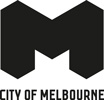 Spaces we goPicture Book ProgramDeveloped by ArtPlay and Family Services as part of the Picture Book Program.We are travellers, here we go! Following tracks and maps, exploring our world and imagination. Far and wide, over and under, rolling and running. Come and join in the hullabaloo!When children are free to explore their imagination, it creates enthusiasm, sparks energy and transforms their learning. Use this book to drive your imagination and see how far you can travel together!THE FAMILIES WHO MADE THIS BOOKRenu Soni Sanidhya SoniSonam Jain Jaanvi JainTaruna Prajapat Anaisha PrajapatThuraiya Ally & Hafidh Al-Sharji Alyaa Al-SharjiDeepa Shah Arham ShahMona Alharbi Abdullah AlruhailyLaura Davies Lily DaviesYouxian Cai Bertha ZhangMandakini Khare Rudved KhareJennyffer Rodriguez Santiago QuinteroSanchari Bhattacharya Srithik DeyShweta Sowani Ram SowaniOanh Luu Ivan TruongXiaofang Chen Kehan ChenLiz & Evan Coventry Natalie CoventryAvery Lo William LiewNi Luh Pt Ari Puspa Indrayanti Wayan Satria Restu IndradinakaKadek Arya Yuda IndradinakaSpaces We Go© City of Melbourne 2017First published November 2017ISBN 978-1-74250-902-0About this projectThe Picture Book Program 2017 is a partnership between two branches of the City Communities Group within the City of Melbourne – Community Services (Family Services) and Arts Melbourne (ArtPlay). The program is designed to engage families from within the municipality. It aims to encourage an awareness and enjoyment of literacy and the creative process, in a fun and supportive environment.The illustrations, text, and music in this book were created by the attending families, using everyday materials, curiosity, and experimentation. The result is a book and a song to be enjoyed again and again.Previous titles:Water WonderersExcited ExplorersCurious CreaturesAt HomeOutsideNightimePlaces We GoFamily ServicesLiteracy Project Facilitator: Tamara Hrabric-KrajcarEarly Childhood Team: Vanessa O’Toole, Sara Allen, Debra SedlarevicArtPlayProgram Coordinator: Rowena HutsonArtist: Ana Rita PiresWriter: Alexandra HarrisonSupport Artist: Reeham HakemGraphic Designer: Kathy HolowkoThe City of Melbourne respectfully acknowledges the Traditional Owners of the land, the Boon Wurrung and Woiwurrung (Wurundjeri) peoples of the Kulin Nation and pays respect to their Elders, past and present.Spaces we goWe are travellers. We ride on our scooters, in prams and on trams.We go out far and wide! Walking tracks, following maps.We go to the sea. We dive in the waves, we jump puddles and blow bubbles.We ride in submarines, hunt through sea grass and fill the ocean glass by glass.We go over land. Rolling and running! Orange wheels gliding, red wagon riding.We ride to the station, a traffic jam of colour. Our city is blue, a bright hullabaloo.We go into the sky. Away with the birds, we soar above crowds to the dragon clouds.We ride on the wind in the sprinkling rain. We fly through rainbows As sun shines again.We go into space. Twinkling and vast, astronauts zoom past stars and the moon!We fell from Mars this morning, now we head for home and leave outer space for our quietest place.ActivitiesCardbirdYou will needRecycled cardboard from cereal boxes, biscuits, etc…FeathersStrawsAny other materials you may have lying around your homeScissorsStaplerStringHole puncherInstructionsCut down the cardboard to the shape of a birdUse the left over cardboard pieces for the wings and beakUse the feathers and other things to decorate your birdUse a hole puncher to make a holeThread a piece of string through the holeYour cardBIRD is now ready to be hung around the house or play with outsideSubmarine windowYou will needTransparent contact paper (sticky paper)Coloured paper for frame and cut outsCellophane paperTissue paperMasking tapeScissorsInstructions:Cut the coloured paper into the shape of a circle (submarine window)Stick your window frame onto the transparent contact paper (sticky paper)Decorate your window by using the cellophane, tissue and card paper to build your image (imagine what you can see through a window of a submarine)When you are finished decorating, stick another piece of the contact paper over your windowCut out your window following your circle frameSUNCATCHERAnother activity you can do with the same materials is a large suncatcher!InstructionsHang a big piece of contact paper on a window using some masking tape, with the sticky part facing outAdd cellophane and tissue paper to the sticky surfaceAdd any other materials you can find (just remember that light will travel best through transparent materials)